В связи с упорядочением адресного хозяйства на улице 50 лет Октября в с. Усть-Яруль, Ирбейского района, Красноярского края,  ПОСТАНОВЛЯЮ:1. Земельному участку, 500 кв.м. расположенному на расстоянии 40 метров на северо-запад от жилого дома ул. 50 лет Октября  д.6, присвоить адрес: Красноярский край, Ирбейский район, с. Усть-Яруль, ул. 50 лет Октября , 8А.2. Контроль за выполнением постановления оставляю за собой.3. Постановление вступает в силу со дня подписания.Глава Усть-Ярульского сельсовета        			                 М.Д. Дезиндорф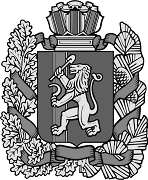 Администрация Усть-Ярульского сельсоветаИрбейского района Красноярского краяАдминистрация Усть-Ярульского сельсоветаИрбейского района Красноярского краяАдминистрация Усть-Ярульского сельсоветаИрбейского района Красноярского краяАдминистрация Усть-Ярульского сельсоветаИрбейского района Красноярского краяАдминистрация Усть-Ярульского сельсоветаИрбейского района Красноярского краяАдминистрация Усть-Ярульского сельсоветаИрбейского района Красноярского краяАдминистрация Усть-Ярульского сельсоветаИрбейского района Красноярского краяАдминистрация Усть-Ярульского сельсоветаИрбейского района Красноярского краяАдминистрация Усть-Ярульского сельсоветаИрбейского района Красноярского краяАдминистрация Усть-Ярульского сельсоветаИрбейского района Красноярского краяАдминистрация Усть-Ярульского сельсоветаИрбейского района Красноярского краяПОСТАНОВЛЕНИЕПОСТАНОВЛЕНИЕПОСТАНОВЛЕНИЕПОСТАНОВЛЕНИЕПОСТАНОВЛЕНИЕПОСТАНОВЛЕНИЕПОСТАНОВЛЕНИЕПОСТАНОВЛЕНИЕПОСТАНОВЛЕНИЕПОСТАНОВЛЕНИЕПОСТАНОВЛЕНИЕ28.12.2021  28.12.2021  28.12.2021  28.12.2021     с. Усть-Яруль   с. Усть-Яруль№ 41/1-пг№ 41/1-пгОб упорядочении адресного хозяйства 